Arbeitsblatt „Ernährung im Konzentrationslager Mauthausen“Arbeitsauftrag 1: Zitat von Klara HochhauserLies das Zitat und betrachte die Zeichnungen aus dem Video.Notiere Deine Gedanken und tausche Dich anschließend mit Deinen Klassenkolleg*innen, Freund*innen und/oder Familienmitgliedern darüber aus.„Wenn man hungert, kann man an nichts anderes mehr denken als an Essen. In der Baracke drehten sich die Gespräche fast nur darum. Wir sprachen über die Gerichte, die wir eines Tages essen würden, sollten wir jemals wieder herauskommen. Wir beschrieben uns gegenseitig, was wir früher gerne gegessen hatten, und tauschten Kochrezepte aus.“Aus: Clare Parker, Klaras Geschichte (Wien 2006), 81.Fallen Dir Gründe ein, warum über das Essen gesprochen wurde? ________________________________________________________________________________________________________________________________________________________________________________________________________________________________________________________________Warum haben die Häftlinge Kochrezepte ausgetauscht?________________________________________________________________________________________________________________________________________________________________________________________________________________________________________________________________Überlege Dir einmal, was du so im Durchschnitt am Tag isst. ________________________________________________________________________________________________________________________________________________________________________________________________________________________________________________________________Arbeitsauftrag 2: Analyse von Zeichnungen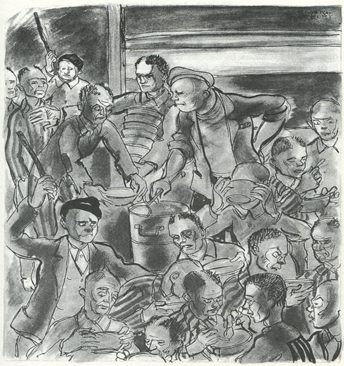 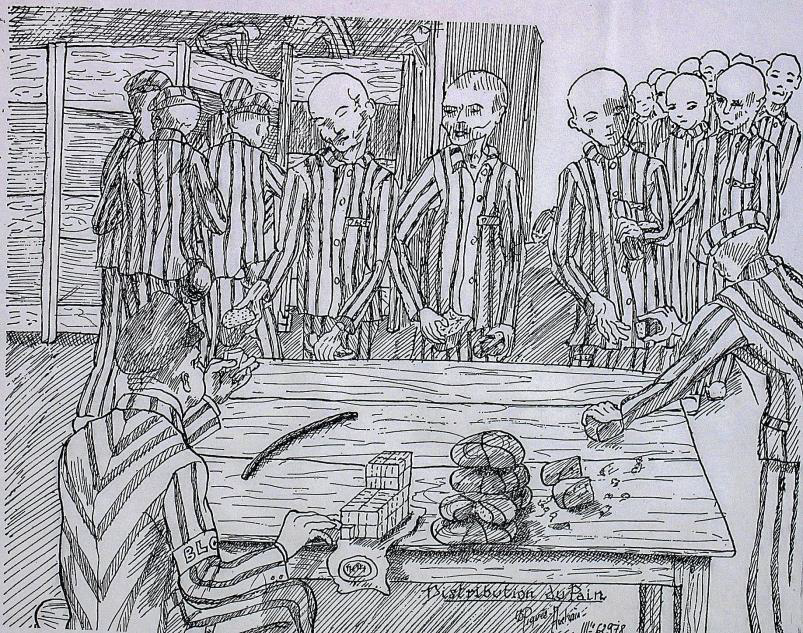 Was und wen siehst Du auf den beiden Zeichnungen?________________________________________________________________________________________________________________________________________________________________________________________________________________________________________________________________Fallen Dir Unterschiede bei den Menschen auf? ________________________________________________________________________________________________________________________________________________________________________________________________________________________________________________________________Welche Unterschiede/Gemeinsamkeiten fallen Dir bei den Zeichnungen auf? ________________________________________________________________________________________________________________________________________________________________________________________________________________________________________________________________Arbeitsauftrag 3: Umfeld des Konzentrationslagers Mauthausen Du hast im Video gehört, dass die Häftlinge die Nahrung auch von den Bauern ringsum geliefert bekamen. Die Lebensmittel wurden von ihnen bis zum Lagertor gebracht.Was und wen könnten die Bauern vom Lagerleben der Häftlinge gesehen haben?________________________________________________________________________________________________________________________________________________________________________________________________________________________________________________________________Weitere Informationen findest Du hier: https://www.mauthausen-memorial.org/de/Wissen/Das-Konzentrationslager-Mauthausen-1938-1945 
